УТВЕРЖДАЮ: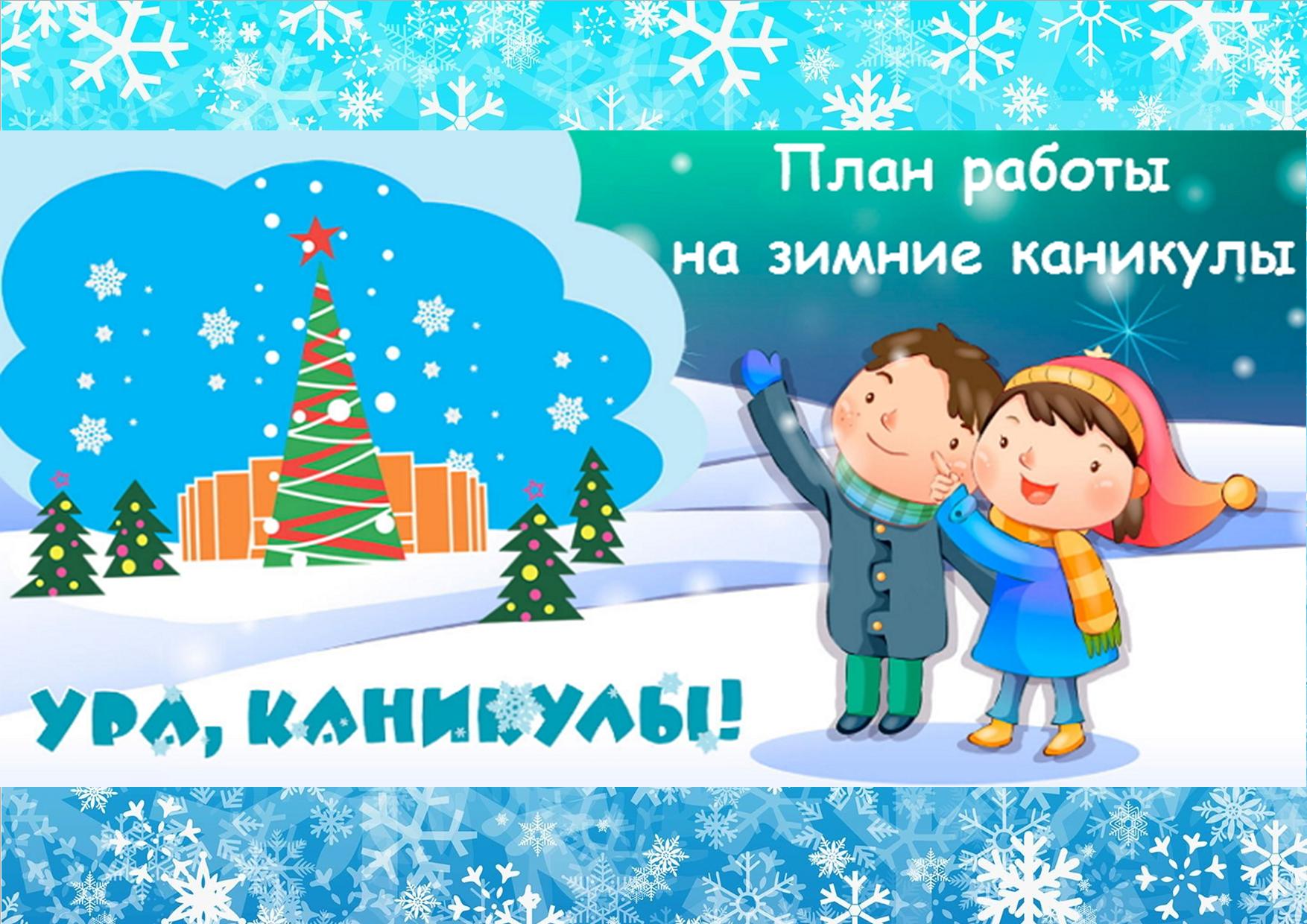 										Директор МБОУ СОШ №15										им.В.И.Костина х.Средний Челбас										_________Г.А.Мельник										«_____»____________2023 гПлан мероприятий в период зимних каникул 2023-2024 уч.года в МБОУ СОШ №15 им.В.И.Костина 	Заместитель директора по ВР 						Коченюк Ю.Н.№ п/пНаименование мероприятияКлассДата проведенияОтветственныеРеализация модуля «Классное руководство» Реализация модуля «Классное руководство» Реализация модуля «Классное руководство» Реализация модуля «Классное руководство» Реализация модуля «Классное руководство» 1Информационный час «Безопасный Новый год»1-1128-29.12.2023Классные руководители 1-112Беседа по технике безопасности с записью в журнал под роспись в зимний период «Осторожно, лёд!» ( водоёмы, горка и гололёд на дороге)1-1129.12.2023Классные руководители 1-113Познавательно – развлекательная программа «Здравствуй, сказка»«Новогоднее путешествие»«Новогодний КВН»1-45-78-1129.12.2023Заместитель директора по ВР Коченюк Ю.Н.Советник директора по воспитанию Штейзель А.Н.Классные руководители 1-114Виртуальный тур по усадьбе Деда Мороза.http://www.dom-dm.ru/vtour/1-1130.12.2023Классные руководители 1-115«Новогодние сказки» 105.01.2024 10.10-11.00Проказина А.М.6Рождественские чтения1005.01.20249.30-10.30Шевкопляс С.Н.,7Интеллектуальная игра «Что? Где? Когда?» по географии6-705.01.20249.30-10.30Бобер Р.А.8«Новогодняя мастерская»405.01.2024 10.10-11.00Лоза Е.Е.9«Новогодний переполох»1105.01.202410.30-11.30Шульга Т.И.10«Новогодний калейдоскоп»505.01.20249.30-10.30Балабас Л.Н.11«Зимние забавы»205.01.2024 10.10-11.00Макарова Д.В.12«Экивоки в новый год»905.01.20249.30-10.30Бедило Е.Г.13Экскурсионная поездка в ст. Весёлую823.12.2023Штейзель А.Н.14Конкурс рисунков «Зимняя сказка»1-929.12.2023-05.01.2024Старшая вожатая Макарова Д.В.15Круглый стол – дискуссия «Я и уличная компания»5-708.01.202411.00-11.50Педагог – психолог Запорожец И.А.16Правовой час «С чего начинается преступление» 8-908.01.202412.00-13.00Социальный педагог Запорожец И.А.17Выставка книг в библиотеке «Писатели о зиме»1-1129.12.2023Библиотекарь Васина Н.В.Реализация программ дополнительного образованияРеализация программ дополнительного образованияРеализация программ дополнительного образованияРеализация программ дополнительного образованияРеализация программ дополнительного образования1Туризм 5-708.01.202412.00 – 14.00Клиенко Д.А.2Работа центра «Точка Роста»«Занимательная биология»«Юные химики»1-1108.01.202410.00-13.00Коченюк Ю.Н.3ЮИД5-708.01.202414.00-16.00Клиенко Д.А.4Шахматы в школе «Белая ладья»2-45-705.01.202410.00-12.0012.00-14.00Кирей Н.И.Работа ШКОЛЬНОГО СПОРТИВНОГО КЛУБА «Вега»Работа ШКОЛЬНОГО СПОРТИВНОГО КЛУБА «Вега»Работа ШКОЛЬНОГО СПОРТИВНОГО КЛУБА «Вега»Работа ШКОЛЬНОГО СПОРТИВНОГО КЛУБА «Вега»Работа ШКОЛЬНОГО СПОРТИВНОГО КЛУБА «Вега»1Праздник «Веселые эстафеты в начальной школе»1-405.01.2024 9.00-10.00Тарасова М.С.Классные руководители 1-42Соревнования по волейболу7-89-1108.01.20249.00- 10.0010.15-11.15Тарасова М.С.Классные руководители 7-113Соревнования «Казачьи забавы»5-608.01.202312.00-13.00Тарасова М.С.Классные руководители 5-6